Introducing the Raspberry PiThe Raspberry Pi 3 Model B+ is the latest production Raspberry Pi 3 featuring a 64-bit quad core processor running at 1.4 Ghz. It incorporates built-in WiFi and Bluetooth connectivity with enhanced dual-band 2.4 GHz and 5 GHz WiFi, Bluetooth 4.2/BLE and faster Ethernet.4 USB ports40 GPIO pinsFull HDMI portEthernet portCombined 3.5mm audio jack and composite videoCamera interface (CSI)Display interface (DSI)Micro SD card slotVideoCore IV 3D graphics core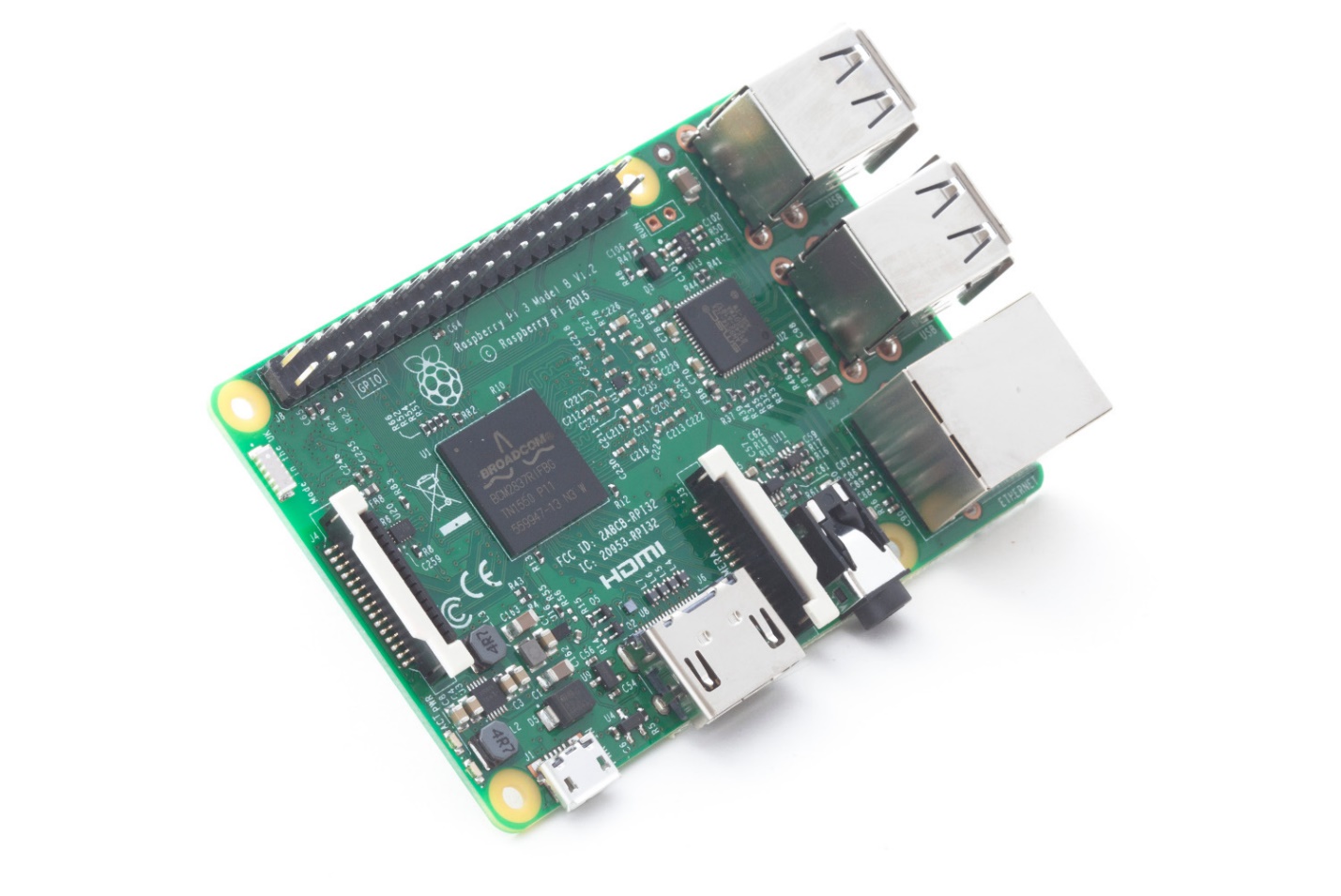 SoftwarePython – computer programmingGCC – C/C++ programmingJava SDK – Java programmingCode::Blocks – C/C++ programming environmentBlueJ – Java development environmentGeany – Java development environmentGIMP – image processing (like Adobe Photoshop)Inkscape – vector graphics drawing program (like Adobe Illustrator)Fritzing – Electronic designMonoDevelop - .NET programming in C#Minecraft Pi EditionScratch – Visual programmingMathematica – Symbolic Algebra SystemLibre Office – Office softwareTuxMath – Math drill program in form of a gameTuxType – Typing tutor programTuxPaint – Paint programGCompris – Educational Software SuiteGIMP – Image editor (like Photoshop)GBrainy – Brain teaser gameArduino IDE – Programming IDE for Arduino MicrocontrollerProcessing – Integrated Development Environment built for the electronic artsVLC – Media PlayerAudacity – Multi-track audio editor